Управляющая компания  ООО «Жилкомсервис №2 Калининского района»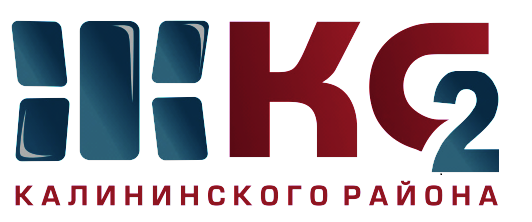 Проведение текущего ремонта общего имущества МКД по ООО "Жилкомсервис № 2  Калининского района"Проведение текущего ремонта общего имущества МКД по ООО "Жилкомсервис № 2  Калининского района"Проведение текущего ремонта общего имущества МКД по ООО "Жилкомсервис № 2  Калининского района"Проведение текущего ремонта общего имущества МКД по ООО "Жилкомсервис № 2  Калининского района"Проведение текущего ремонта общего имущества МКД по ООО "Жилкомсервис № 2  Калининского района"Проведение текущего ремонта общего имущества МКД по ООО "Жилкомсервис № 2  Калининского района"Проведение текущего ремонта общего имущества МКД по ООО "Жилкомсервис № 2  Калининского района"Проведение текущего ремонта общего имущества МКД по ООО "Жилкомсервис № 2  Калининского района"Проведение текущего ремонта общего имущества МКД по ООО "Жилкомсервис № 2  Калининского района"Проведение текущего ремонта общего имущества МКД по ООО "Жилкомсервис № 2  Калининского района"за период с 09.04.2018 по 13.04.2018за период с 09.04.2018 по 13.04.2018за период с 09.04.2018 по 13.04.2018за период с 09.04.2018 по 13.04.2018за период с 09.04.2018 по 13.04.2018за период с 09.04.2018 по 13.04.2018за период с 09.04.2018 по 13.04.2018за период с 09.04.2018 по 13.04.2018за период с 09.04.2018 по 13.04.2018за период с 09.04.2018 по 13.04.2018Адреса, где проводится текущий ремонтАдреса, где проводится текущий ремонтАдреса, где проводится текущий ремонтАдреса, где проводится текущий ремонтАдреса, где проводится текущий ремонтАдреса, где проводится текущий ремонтАдреса, где проводится текущий ремонтАдреса, где проводится текущий ремонтАдреса, где проводится текущий ремонтАдреса, где проводится текущий ремонткосметический ремонт лестничных клетокосмотр и ремонт фасадовобеспечение нормативного ТВРгерметизация стыков стенов. панелейремонт крышликвидация следов протечекустановка энергосберегающих технологийремонт квартир ветеранам ВОВ, инвалидов, малоимущих гражданпроверка внутриквартирного оборудованияУправляющая компания, ответственная за выполнении работ12345678910С. Ковалевской, д. 12 корп. 1 - 5 пар - в работеНауки, д. 65 - 1,2,3,4,5 пар выполненоС. Ковалевской, д. 18 - в работе 1,2 парГражданский 15 корп. 1, 9, Науки, д. 2, Константинова, д. 4 корп. 1 - удаление граффити с фасадов МКДГражданский15 корп. 1 , 31 корп. 1- ремонт оснований балконных плитВерности, д. 3, д. 13, 10 корп. 1  - ремонт оснований балконных плитНепокоренных, д. 13 корп. 1 - ремонт оснований балконных плит и фасадаВерности, д. 13 - ремонт фасада - цокольТихорецкий пр.,д. 7 корп. 3 - начаты работы по утеплению чердачного помещения (ТВР) Вавиловых, д. 4 корп. 1 кв. 232Науки, д. 12 корп. 7, 12 корп. 8, 12 корп. 5, 12 корп. 1, 12 корп. 4 - ремонт водосточных трубГражданский пр., д. 31 корп. 1Светлановский пр., д. 34 - кв. 45Науки, д. 65 - 1,2 пар- установка энергосберегающих светильников в парадныхС. Ковалевской, д. 18 - установка окон ПВХНауки, д. 14 корп. 3, 14 корп. 4, 14 корп. 7, С. Ковалевской, д. 10 - проверка внутриквартирного газового оборудованияООО "Жилкомсервис №2"